Publicado en  el 17/10/2016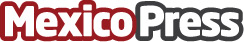 Un niño de 12 años se convierte en fundador de una empresa tras construir una impresora braille con piezas de LegoEl menor figura gracias al invento elaborado, como fundador de BraigoLabs, organización presidida por el momento por su madre. Se trata de un niño con objetivos y capacidades que le diferencian de los demás niños de su edad y representa un ejemplo dentro de una nueva cultura digitalDatos de contacto:Nota de prensa publicada en: https://www.mexicopress.com.mx/un-nino-de-12-anos-se-convierte-en-fundador-de_1 Categorías: Hardware Entretenimiento E-Commerce Software Ocio para niños http://www.mexicopress.com.mx